PLANO DE ATIVIDADES DE TIROCÍNIO DOCENTE ORIENTADODOUTORANDOS/AS BOLSISTAS DO PROGRAMA DE DEMANDA SOCIALIDENTIFICAÇÃO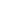 INTRODUÇÃO COM  JUSTIFICATIVA DA ESCOLHA DO CURSO/DISCIPLINA (RELAÇÃO COM A PESQUISA/FORMAÇÃO DO ESTUDANTE)ATIVIDADES A SEREM DESENVOLVIDAS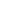 CRONOGRAMA DAS ATIVIDADES A SEREM DESENVOLVIDAS________________, ______ de ____________de ________.(Cidade e Data)___________________________________Assinatura do/a discente________________, ______ de ____________de ________.(Cidade e Data)___________________________________Assinatura do/a professor(a) supervisor________________, ______ de ____________de ________.(Cidade e Data)___________________________________Assinatura do/a professor(a) orientador(a)Nome do/a estudanteNúmero de matrícula do/a estudanteOrientador(a)Supervisor(a) de tirocínioInstituição de Ensino Superior onde será realizado o Tirocínio Docente OrientadoCurso de graduação/pós-graduação lato sensu ou extensão  em que será realizado o Tirocínio Docente OrientadoDisciplina em que será realizado o Tirocínio Docente Orientado (no caso de curso de gradução/pós-graduação lato sensu)Ementa da disciplina de graduação/pós-graduação lato sensu ou do curso de extensãoCarga horária da disciplina ou curso de extensãoNúmero previsto de discentes na disciplina ou curso de extensãoPeríodo da disciplina ou curso de extensão (período do Tirocínio Docente Orientado)Carga horária semanal de atividadesAtividadePeríodoPeríodoPeríodoPeríodoAtividadeMês 1Mês 2Mês 3Mês 4 